Фото проверки питания от 21.12.2023г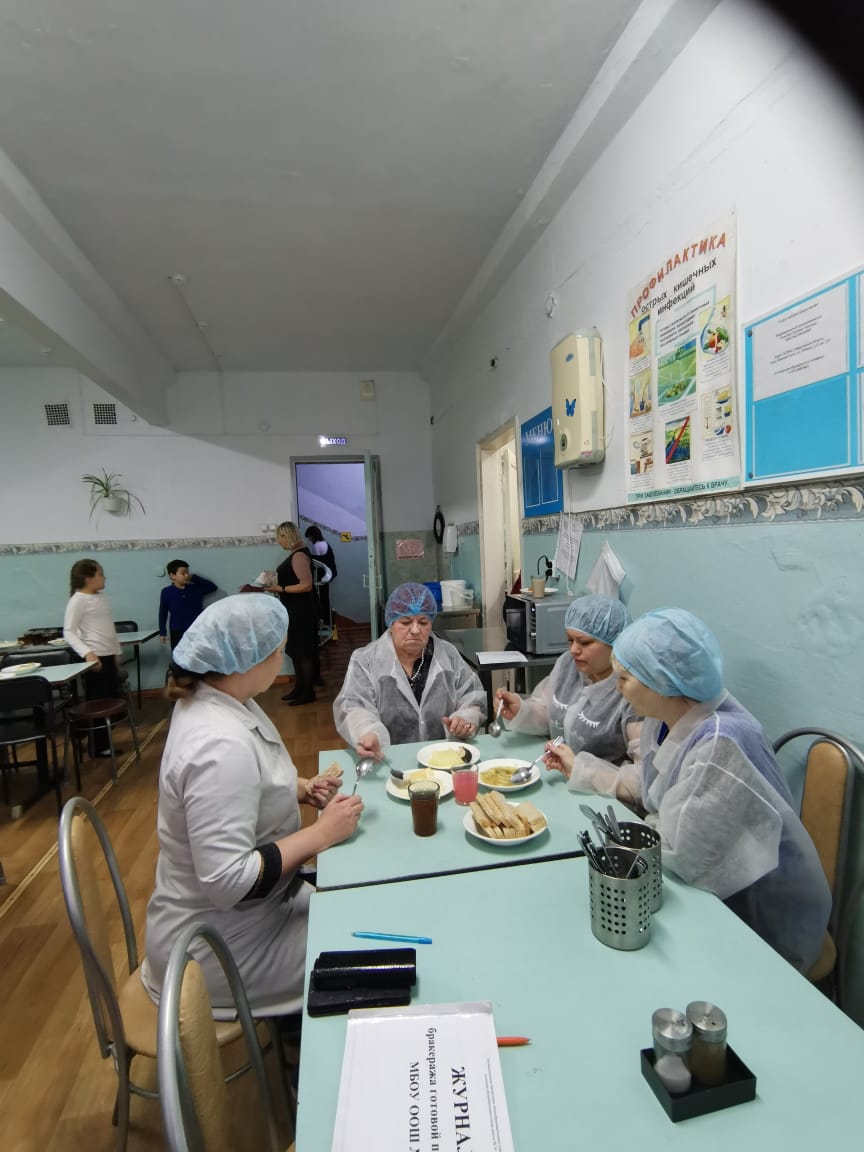 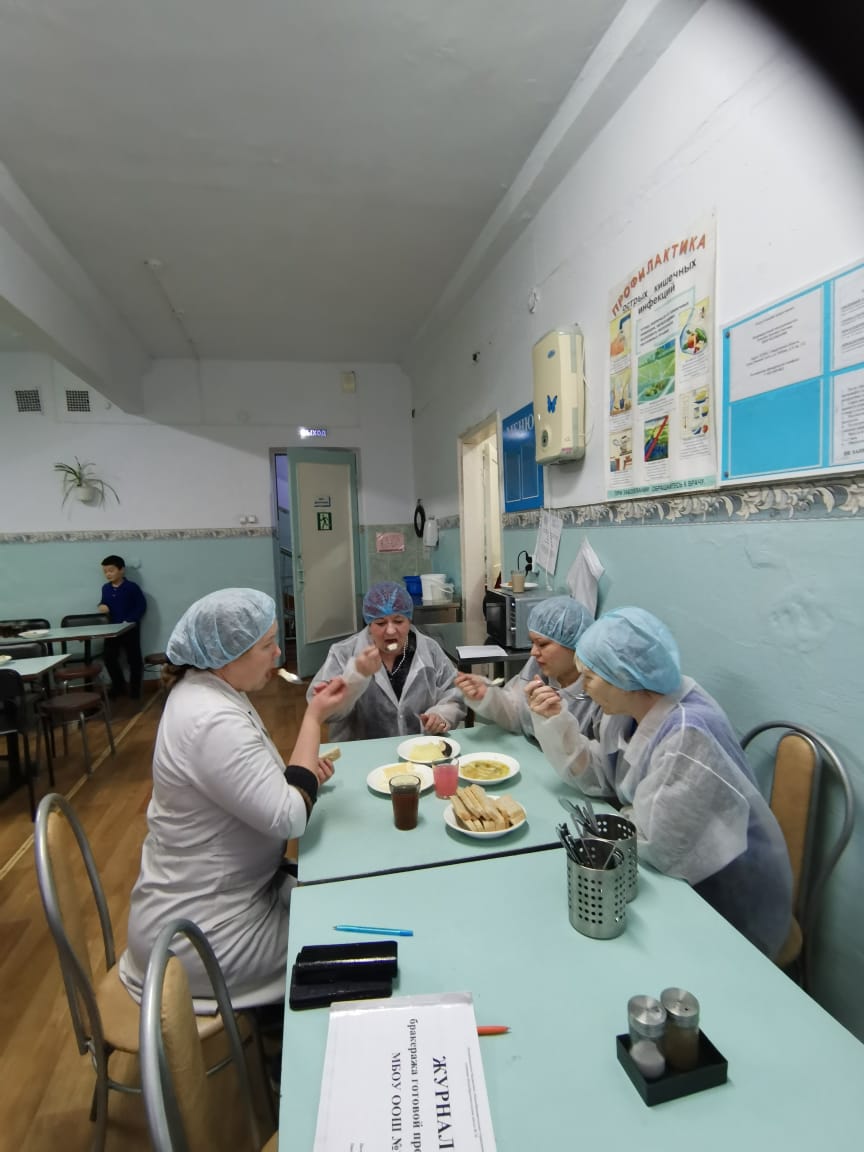 